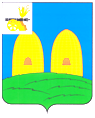 АДМИНИСТРАЦИЯГРЯЗЕНЯТСКОГО СЕЛЬСКОГО ПОСЕЛЕНИЯРОСЛАВЛЬСКОГО РАЙОНА СМОЛЕНСКОЙ ОБЛАСТИП О С Т А Н О В Л Е Н И Еот  03.03.2014г       № 15О создании приемного ( сборного ) эвакуационного пункта на территорииГрязенятского сельского поселения	Рославльского района Смоленской областиПутем заблаговременного проведения комплекса организационных и инженерно-технических мероприятий в администрации Грязенятского сельского поселения для обеспечения приема населения и защиты населения и учреждений с/х производства в условиях мирного и военного времениПОСТАНОВЛЯЮ:Организовать защиту всего населения Грязенятского сельского поселения и принятого населения от радиоактивных веществ при аварии на Смоленской АЭС и оружия массового поражения.Обеспечить повышенной устойчивости работы учреждений Грязенятского сельского поселения в условиях мирного и военного времени.Осуществлять подготовку приемного эвакопункта к приему и расселению принятого населения в дер. Грязенять при возможной аварии на Смоленской АЭС.Поддерживать в постоянной готовности формирование ГО для проведения спасательных и других неотложных работ на территории Грязенятского сельского поселения.Организовать защиту с/животных, продовольствия, пищевого сырья, кормов, водоисточников, систем водоснабжения от радиоактивного, химического, бактериалогического заражения, а также проведения мероприятий по ликвидации последствий заражения.Систематически проводить обучение населения способам защиты от оружия массового поражения и действиям по ликвидации последствий нападения противника по существующим программам.Утвердить состав приемного эвакопункта в составе:7.1 Начальник приемного эвакопункта- Глава муниципального образования Грязенятского сельского поселения Г.И.Мамонтов; Заместитель начальника- ст.менеджер администрации Грязенятского сельского поселения Н.В.Маслова7.2	Группа встречи и регистрации эваконаселения:Старший группы - бухгалтер администрации Грязенятского сельского поселения Е.В.Горсткина;Начальник военно-учетного стола - библиотекарь Грязенятской сельской библиотеки В.В.Дроздова.Группа сбора отправки и сопровождения эваконаселения: Старший группы- председатель СПК « Грязенять» Чанкселиани Р.Д..Группа охраны общественного порядка:Старший группы - участковый инспектор Рославльского ГОВ Д СИ. Криводенченков.Комендант ПЭП - директор Грязенятской школы А.П.Рысева.Стол справок:Начальник- преподаватель Грязенятской школы О.В.Гореликова.7.7	Мед. Пункт:Начальник мед.пункта- фельдшер Грязенятского ФАП А.И.Протченко.7.8	Комната матери и ребенка:Старшая комнаты- директор Грязенятского детского сада Т.Ф.Гореленкова.7.9	Группа организации питания и водоснабжения эваконаселения:
Старший группы- замдиректора Грязенятской школы М.В.Орлова.Для приема эваконаселения развернуть приемный эвакопункт в полном составе в здании Грязенятской школы.Обязать актив Грязенятского сельского поселения, депутатов, обеспечить по месту проживания эваконаселения, доведения до местного населения распоряжений и рекомендаций вышестоящих штабов ГО.Глава муниципального образования
Грязенятского сельского поселения
Рославльского района	/Смоленской областиГ.И.Мамонтову